Department of Mechanical EngineeringDetails of Patents Faculty Guided Students Projects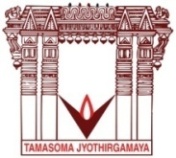 Estd.1995VALLURUPALLI NAGESWARA RAO VIGNANA JYOTHIINSTITUTE OF ENGINEERING AND TECHNOLOGY An Autonomous, ISO 9001:2015 & QS I-Gauge Diamond Rated Institute, Accredited by NAAC with ‘A++’ GradeNBA Accreditation for B.Tech. CE, EEE, ME, ECE, CSE, EIE, IT ProgrammesApproved by AICTE, New Delhi, Affiliated to JNTUH, NIRF 135th Rank in Engineering CategoryRecognized as “College with Potential for Excellence” by UGCVignana Jyothi Nagar, Pragathi Nagar, Nizampet (S.O), Hyderabad – 500 090, TS, India.Telephone No: 040-2304 2758/59/60, Fax: 040-23042761E-mail: postbox@vnrvjiet.ac.in, Website: www.vnrvjiet.ac.in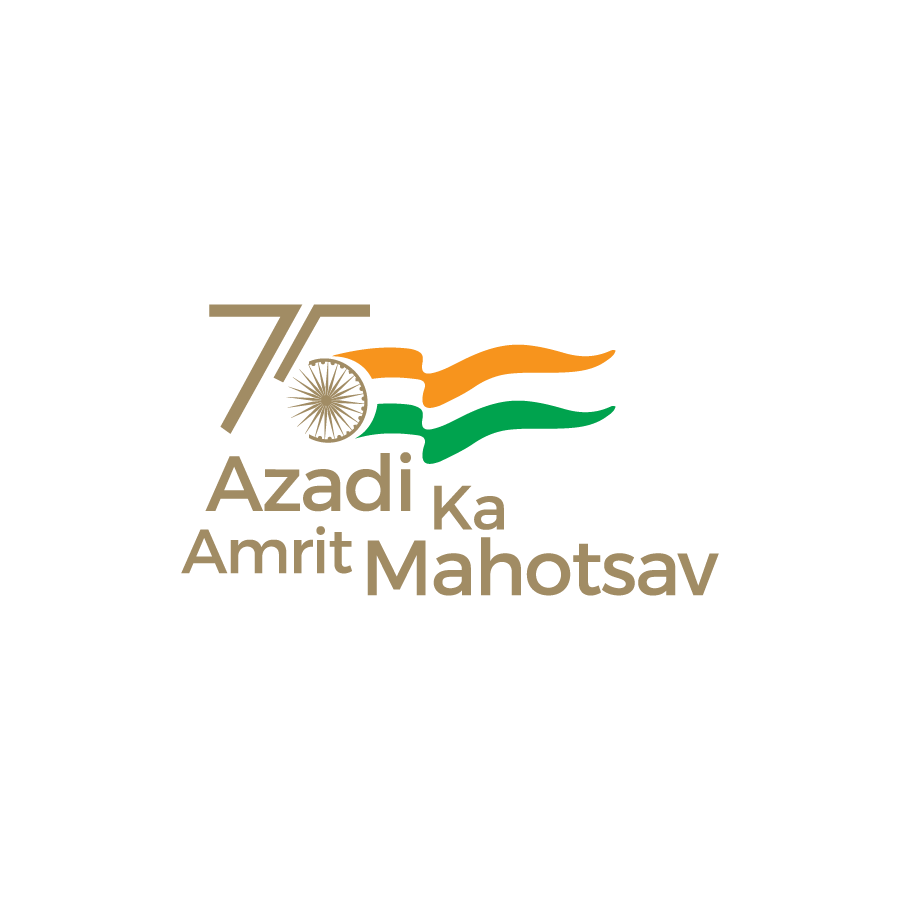 S.NoA.YName of the facultyTitle of the Patent / Design/etc.Application NumberDate of FiledDate of PublishedDate of GrantedDate of Reply filedStatus12021-2022Dr. Jayashri N. NairAssistant ProfessorVNRVJIET, Hyderabad DESIGN AND FABRICATION OF TREAD MILL BICYCLEApplication no. 20214105186312/11/202126/11/2021---Published22021-2022Dr. Ajay Kumar Kaviti Assoc. Professor, Department of MENON-CONTACT NANOSTRUCTURE AND METHOD OF MANUFACTURING THE SAME FOR FOULING FREE SOLAR DESALINATION” Application No.20224100068506/01/202221/01/2022--Published32021-2022Dr. Ajay Kumar Kaviti Assoc. Professor, Department of MESUBMERGED NANOPOROUS MICRO HOTSPOT STRUCTURE FOR SOLAR DESALINATION AND METHOD OF PREPARATIONApplication No.20224100390024/01/202204/02/2022--Published42021-2022Dr. Ajay Kumar Kaviti Assoc. Professor, Department of MESOLAR DESALINATORApplication No. 357989-001    5/02/202221/04/2022Granted52021-2022Dr. Ajay Kumar Kaviti Assoc. Professor, Department of MESOLAR DESALINATORApplication No. 359786-0013/03/202223/05/2022Granted62021-2022Dr. Satya Prasad Paruchuru,Professor, Department of MEINSTRUMENTED METHODS FOR SMART OPERATIONSApplication no.2788/CHE/201503/06/20159/12/2016----21/03/2022Reply filed. Application in amended examination72021-2022Dr. Satya Prasad Paruchuru,Professor, Department of MEINSTRUMENTED METHODS FOR SMART OPERATIONSApplication no3519/CHE/201509/07/201513/01/2017----24/03/2022Reply filed. Application in amended examination82021-2022Dr. Ajay Kumar Kaviti Assoc. Professor, Department of MEECO-FRIENDLY SOLAR DESALINATORApplication No. 202241033629 published on 13/06/202217/06/2022Published92021-2022Mr. T. Malyadri, Assistant Professor, Department of MEFABRICATION OF POLYMER BASED NANO COMPOSITE ROOF SHEETSApplication no. 202141025859 10/06/2021-----14/07/2022Granted102020-2021Dr. B. Satyanarayana, Professor, Department of MECOLLABORATIVE FEDERATIVE LEARNING APPROACH FOR INTERNET OF VEHICLES TRAFFIC PREDICTION---02/08/2022------26 /08/ 2020Granted112020-2021Dr. Satya Prasad Paruchuru,Professor, Department of MEAN ARRANGEMENT TO ENHANCE THE TISSUE ENGINEERING AND OTHER LIVELY PROCESSES TO ENHANCE LIFEApplication no.20194102947822/07/201929/01/2021---------Awaiting Request for Examination122020-2021Dr. V. Siva Rama KrishnaEVALUATION OF THRUST FORCE AND TORQUE IN DRILLING OF NATURAL FIBER PARTICLE REINFORCED POLYMER”Application no. 2021410058111/02/202219/02/2021----Published132020-2021Dr. Yeole Shivraj Narayan, Professor, Department of MEMODULAR ENCLOSURE FOR CHEMICAL PROCESSINGApplication no. 342237-001 31/05/2021----Published142020-2021Dr. K. Ajay Kumar, Assoc. Professor, Department of MEDEVELOPMENT OF SMART WALKING STICK FOR VISUALLY IMPAIRED PEOPLE Application no. 20204101202820/03/202022/05/2021----PublishedS. NoA.YName of the faculty MentorName of the studentsTitle of the Patent / Design/etc.Application NumberDate of filedDate of PublishedDate of GrantedDate of Reply filed Status12019-20Dr. JayprakashIV B.Tech. (ME) Students 
1. Y. Kausthub Kaundinya (12071A03C0),
8885885902
2. Nikhil Pasari (12071A0389)
9550470150
3. Sreekanth Kommula (12071A0377)
7702224410
4. Anand Kumar. D (13075A0315)
     9440913987SYSTEM AND METHOD FOR TEMPERATURE ADJUSTMENTS AND AIR FILTRATION INSIDE A HELMET6499/CHE/201503/12/20158/01/201610/3/2020Reply filed. Application in amended examination22019-20Dr. Aruna PrabhaN. Tummala Uday
        14071A03A9
2. Brahmandam JSK Narsimha Kasyap
14071A0364
3. CH. Praveen 
14071A0369STABILIZING DEVICE20174103123304/09/201718/01/201918/10/20195/8/2019Granted